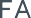 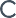 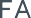 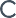 8/3/2022About Crypton & Crypton Home Fabrics & 100% Fluorine-Free PerformanceBy October 1, 2022 all new production runs of Crypton and Crypton Home Fabrics will be manufactured using our PFAS free technology.Here’s what you can count on:State-of-the-art Performance Fabric.0% fluorine, tested and verified in accordance with test method AATCC189Engineered to repel and resist water-based liquids and stainsStays beautiful and fresh with silver-ion technology (Crypton Home or when specified)Maximum durability and abrasion resistanceSoft, beautiful and perfectly suited for everyday livingUnmatched cleanabilityCrypton contract fabrics with our moisture barrier remain EPA disinfectableExperience.Our PFAS free technology has been painstakingly researched & optimized by Crypton scientists over more than five years, employing:Sustainable Chemistry & PhysicsHydrocarbon Side Chains are added to create repellency, mimicking the natural repellency and self-cleaning ability of leaves (biomimicry).Partially sourced from renewable resources. (Around 40% content from renewable resources)Achieving high-level fluorine-free performance required not only optimizing chemistry but also utilizing physics to create highly effective and permanent performance characteristicsPermanent protection sealed into every fiber for the life of the fabric using the same patented process that Crypton & Nanotex perfectedThe meticulously balanced formulation ensures maximum durability and unmatched cleanabilityZero halogenated content (Fluorine, Bromine, Chlorine)Formaldehyde-freeThe highest possible standard of fluorine-free performanceCertainty.Our proprietary fluorine-free technology is:Made in our own North Carolina facilities for quality assurance & controlGREENGUARD Gold certified2-Year Warranty for Crypton Home Fabric, 5-Year Warranty for Crypton FabricTransparency.We have always been and will continue to be transparent about our products and are committed to ongoing innovation. If you have any questions, please contact your Crypton representative.mayerfabrics.com	800.428.4415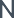 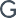 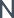 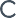 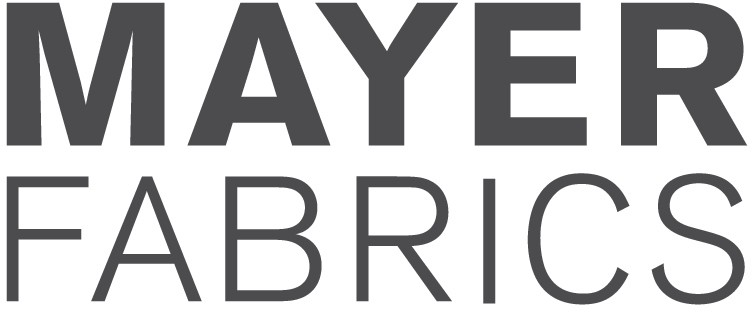 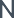 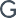 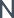 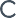 